VOLKSBILDUNGSWERK ÜBERACKERNim OÖ Volksbildungswerk5123 Überackern, Lindenweg 9Einladung zur Herbstwanderung am Sonntag, 27. Oktober 2019Start: 13:00 Uhr am DorfplatzStartgeld: 1 Euro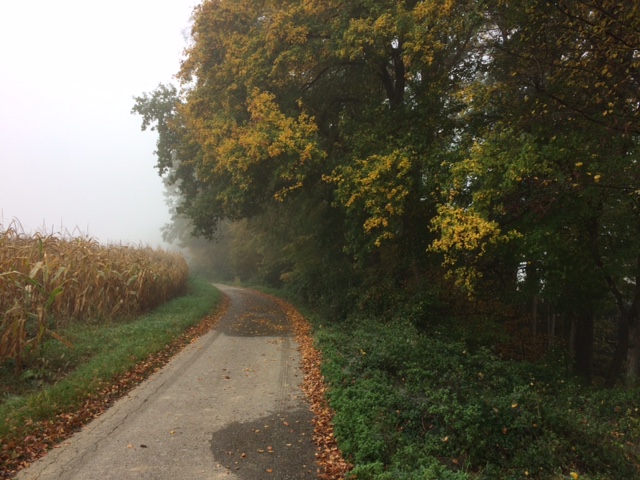 Wir wandern auf den Überackerer Wanderwegen durch die herbstliche Landschaft. Wie üblich kann zwischen einer kürzeren und einer längeren Strecke gewählt werden. Auf dem Weg gibt es auch eine kleine Stärkung.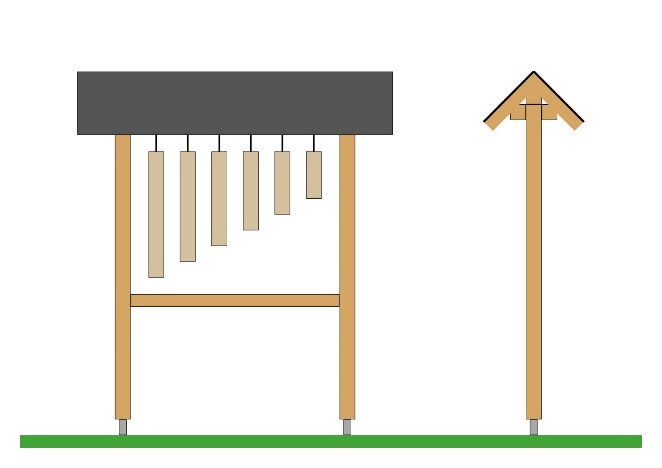 Die Gesunde Gemeinde stellt die neuen Motorikstationen „Heißer Draht“ und „Waldxylophon“ vor. Außerdem besteht die Möglichkeit zur Blutdruckmessung.  Auf euer Kommen freuen sich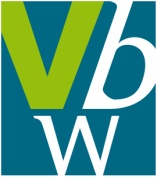 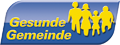 Volksbildungswerk Überackern		         Gesunde Gemeinde Überackern